Дошкольное отделение  Муниципального казённого общеобразовательного учреждения «Средняя общеобразовательная школа с.п. Этоко»Зольского муниципального района КБРДошкольное отделение  Муниципального казённого общеобразовательного учреждения «Средняя общеобразовательная школа с.п. Этоко»Зольского муниципального района КБР01.09.2015 г.01.09.2015 г.Название полноедошкольное отделение Муниципального казённого общеобразовательного учреждения «Средняя общеобразовательная школа с. п. Этоко» Зольского муниципального района КБРНазвание краткоеДО  МКОУ «СОШ с. п. Этоко»Год основания ДО1984Проектная мощность ДО80Максимальная наполняемость по СанПиН 2.4.1.3049-13 "Санитарно-эпидемиологические требования к устройству, содержанию и организации режима работы дошкольных образовательных организаций"80Всего групп -3Возрастные группы, наполняемость групп2 младшая группа - 22  человек; средняя группа – 24 человек;подготовительная  группа  – 18 человек; всего: 64 человекКоличество вакантных мест по дошкольным группам16Очерёдность в  ДОнетРеализуемые общеобразовательные программы дошкольного образованияОбщеобразовательная программа дошкольного образования «От рождения до школы». Под редакцией Н.Е.Вераксы, Т.С.Комаровой, М.А.Васильевой.Реализуемые парциальные программыР. Ацканова «Анэбзэ».Р.Б. Стеркина, О.Л. Князева, Н.Н. Авдеева «Безопасность»Старший воспитательМуратова Светлана  ХасеновнаАдрес ДО361707, КБР, Зольский район, с.п. Этоко, ул. Надречная, 7 Телефон(ы)8 (86637)71554;       89640387107Е-mail-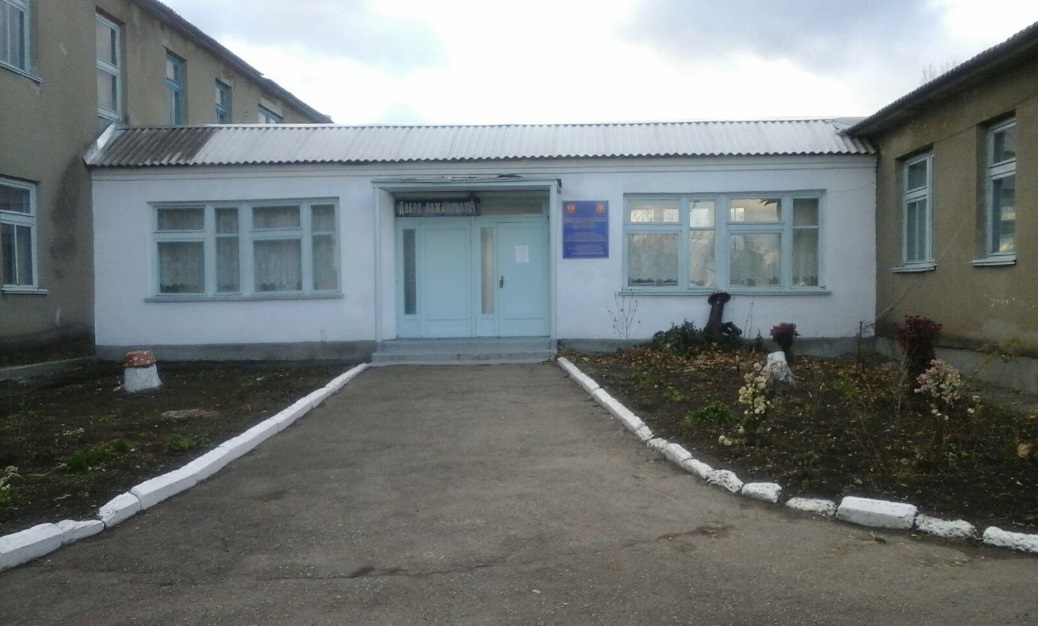 